“Education Through Self Help”Rayat Shikshan Sanstha’sArts, Science and Commerce CollegeA/P:-Mokhada ,Tal:- Mokhada,Dist:-Palghar -401604Phone No: - (02529)256628,  Fax: (02529)256628E-mail:- asccmokhada@gmail.comWebsite: - www.asccmokhada.comAnnual Quality Assurance Report (AQAR)of Internal Quality Assurance Cell (IQAC)of the Institutions for the year 2016-17Submitted to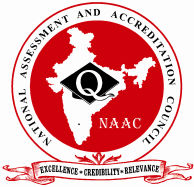 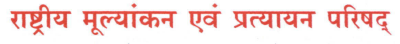 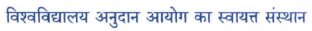 NATIONAL ASSESSMENT AND ACCREDITATION COUNCIL
An Autonomous Institution of the University Grants CommissionP. O. Box. No. 1075, Opp: NLSIU, Nagarbhavi, Bangalore - 560 072 India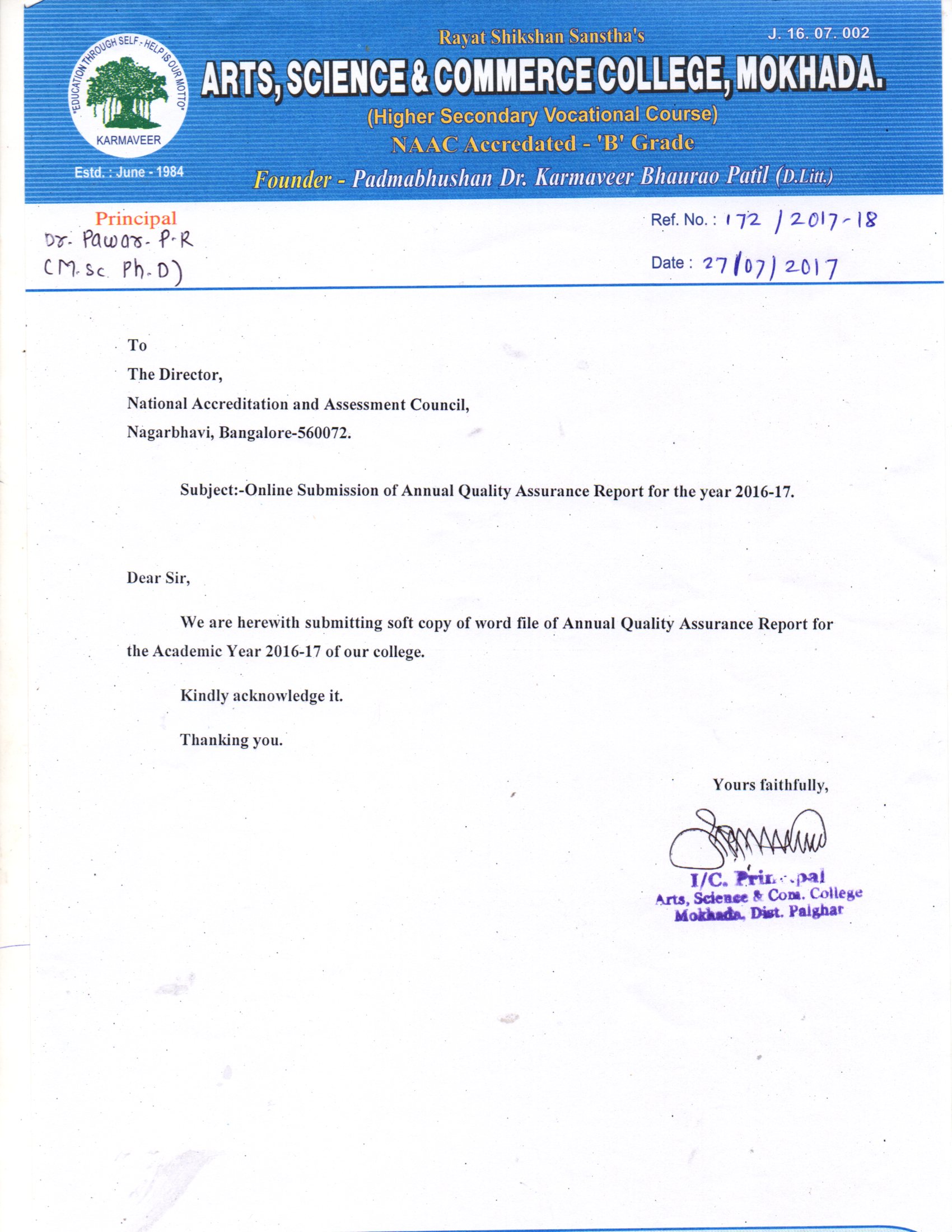 ContentsPart-AInstitution DetailsThe Annual Quality Assurance Report (AQAR) of the IQACPart – AAQAR for the year 1.Details of the Institution1.1 Name of the Institution		                         1.2 Address Line 1	Address Line 2	City/Town	State	Pin CodeInstitution e-mail address		       Contact Nos.Name of the Head of the Institution: Fax: Mobile:Name of the IQAC Co-ordinator:			Mobile:	 IQAC e-mail address: 1.3 NAAC Track ID(For ex. MHCOGN 18879)                                      OR1.4 NAAC Executive Committee No. &Date:(For Example EC/32/A&A/143 dated 3-5-2004. This EC no.is available in the right corner-bottom of your institution’s Accreditation Certificate)1.5Website address:Web-link of the AQAR: 			1.6Accreditation Details1.7Date of Establishment of IQAC:	DD/MM/YYYY1.8 Details of the previous year’s AQAR submitted to NAACafterthe latest Assessment and Accreditation by NAAC    AQAR 2014-15 submitted to NAAC on 22-06-2015    AQAR 2015-16 submitted to NAAC on 19-07-20161.9Institutional StatusUniversity		State	CentralDeemedPrivate AffiliatedCollege		Yes                No Constituent College		Yes                No   Autonomous collegeof UGC	Yes                No   	Regulatory Agency approved Institution  Yes                No   		    (eg. AICTE, BCI, MCI, PCI, NCI)Type of Institution 	Co-education        	Men 	Women		Urban	Rural     	 TribalFinancial Status                                 Grant-in-aid	UGC                       2(f) UGC 12B   	Grant-in-aid +Self FinancingTotally Self-financing   1.10Type of Faculty/Programme                  Arts                   Science          Commerce      Law  	PEI(Phys Edu)TEI (Edu)	Engineering   	Health Science 		Management		Others   (Specify)            								1.11Name of the Affiliating University (for the Colleges)	1.12 Special status conferred by Central/ State Government-- UGC/CSIR/DST/DBT/ICMR etc Autonomy by State/Central Govt. / UniversityUniversity with Potential for Excellence 		UGC-CPEDST Star Scheme				UGC-CE UGC-Special Assistance Programme	DST-FIST UGC-Innovative PG programmes 		Any other (Specify)UGC-COP Programmes 			2.IQACComposition and Activities2.1No. of Teachers			2.2No. of Administrative/Technical staff		2.3No. of students				2.4No. of Management representatives	     2.5No. of Alumni				     2. 6 No. of any other stakeholder and 		 community representatives		2.7 No. of Employers/ Industrialists		     	2.8 No. of other External Experts 		2.9 Total No. of members			2.10 No. of IQAC meetings held 	                              02	2.11 No. of meetings with various stakeholders:	    No.            	Faculty             Non-Teaching Staff Students		Alumni 	Others 2.12Has IQAC received any funding from UGC during the year?	Yes                No   If yes, mention the amount	2.13Seminars and Conferences (only quality related)(i) No. of Seminars/Conferences/ Workshops/Symposia organized by the IQAC Total Nos.                             International               National               State              Institution Level(ii) Themes 2.14Significant Activities and contributions made by IQAC 2.15 Plan of Action by IQAC/OutcomeThe plan of action chalked out by the IQAC in the beginning of the year towards quality enhancement and the outcome achieved by the end of the year.Note: - Attached Academic Calendar of the Academic Year 2015-16 as Annexure I.2.15Whether the AQAR was placed instatutory body Yes                No  Management	Syndicate	Any other bodyProvide the details of the action takenPart-BCRITERION – ICURRICULUM ASPECTSPart – BCriterion – ICurriculum Aspects1.1 Details about Academic Programmes(i) Flexibility of the Curriculum: CBCS/Core/Elective option / Open options  (ii) Pattern of programmes:1.3Feedback from stakeholders*Alumni    	Parents   	EmployersStudents         (On all aspects)Mode of feedback:Online              ManualCo-operating schools (for PEI)   1.4 Whether there is any revision/update of regulation or syllabi, if yes, mention their salient aspects.1.5 Any new Department/Centre introduced during the year. If yes, give details.CRITERION – IITEACHING,LEARNING& EVALUATIONCriterion – IITeaching, Learning and Evaluation2.1 Total No. of permanent faculty		2.2 No. of permanent faculty with Ph.D.2.3 No. of Faculty PositionsRecruited (R) and Vacant(V) during the year		2.4 No. of Guest and Visiting faculty and Temporary faculty 2.5Faculty participation in conferences and symposia:	2.6Innovative processes adopted by the institution in Teaching and Learning:2.7Total No. of actual teaching daysduring this academic year		2.8Examination/ Evaluation Reforms initiated by the Institution(for example: Open Book Examination,Bar Coding, Double Valuation, Photocopy, Online MultipleChoice Questions)					2.9No. of faculty members involved in curriculum	Restructuring/revision/syllabus developmentas member of Board of Study/Faculty/CurriculumDevelopment Workshop2.10  Average percentage of attendance of students2.11 Course/Programme wise distribution of pass percentage:2.12How does IQAC Contribute/Monitor/Evaluate the Teaching & Learning processes:-IQAC:-1]Arranges workshop for staff and students for quality teaching and learning, use of Library facility, useof modern ICT in teaching and learning.2] Takes Feedback from students and parents, analyses feedback and arranges discussions on it in staff meetings.2.13Initiativesundertaken towards faculty development		2.14Details of Administrative and Technical staffCRITERION – IIIRESEARCH,CONSULTANCYANDEXTENSIONCriterion – III3.Research, Consultancy and Extension3.1 Initiatives of the IQAC in Sensitizing/Promoting Research Climate in the institution3.2Details regarding major projects3.3Details regarding minor projects3.4Details on research publications3.5 Details on Impact factor of publications:             Range                     Average                     h-index                     Nos. in SCOPUS3.6 Research funds sanctioned and received from various funding agencies, industry and other organisations3.7 No. of books published    i) With ISBN No.Chapters in Edited Books ii) Without ISBN No.		3.8 No. of University Departments receiving funds from 	UGC-SAP		CAS	DST-FIST	   DPE			DBT Scheme/funds
3.9 For colleges           Autonomy                       CPE   DBT Star SchemeINSPIRE                       CE	Any Other (specify)	3.10 Revenue generated through consultancy: -Nil3.11No. of conferences organized by the Institution: -01		3.12No. of faculty served as experts, chairpersons or resource persons:-00	3.13No. of collaborations	 International           National University         Any other3.14No. of linkages created during this year3.15Total budget for research for current year in lakhs:-NilFrom Funding Agency  From Management of University/College                  Total3.16No. of patents received this year3.17No. of research awards/ recognitions received by faculty and research fellows of the institute        in the year3.18No. of faculty from the Institution		who are Ph.D. Guides       and students registered under them		3.19 No. of Ph.D. awarded by faculty from the Institution 3.20No. of Research scholars receiving the Fellowships (Newly enrolled + existing ones)                      JRF	SRF	                   Project Fellows                  Any other3.21No. of students Participated in NSS events:   	University level  State level National level International level	3.22No.of students participated in NCC events: 	University level State level National level                     International level3.23 No. of Awards won in NSS:                           	University level                  State level National level                     International level3.24 No. of Awards won in NCC:                          	University level                  State level National level                International level3.25No. of Extension activities organized University forum College forum		NCCNSSAny other3.26 Major Activities during the year in the sphere of extension activities and Institutional SocialResponsibility1. Yoga Camp.2. Disaster Management.    3. Blood donation camp.4. Voters awareness rally.5. Sampurna Swachchata Abhiyan (Total Cleanliness Programme).    6. Health Check Up Camp for Students.CRITERION – IVINFRASTRUCTUREAND LEARNINGRESOURCESCriterion – IVInfrastructure and Learning Resources4.1 Details of increase in infrastructure facilities:4.2 Computerization of administration and library4.3  Library services:4.4Technology up gradation (overall)4.5Computer, Internet access, training to teachers andstudents and any other programme for technology up gradation (Networking, e-Governance etc.)4.6 Amount spent on maintenancein lakhs :- (Including New Purchase)i) ICT                 ii)Campus Infrastructure and facilities	iii) Equipments iv) Others	Total :    CRITERION – VSTUDENT SUPPORTAND PROGRESSIONCriterion – VStudent Support and Progression5.1 Contribution of IQAC in enhancing awareness about Student Support Services5.2 Efforts made by the institution for tracking the progression5.3 (a) Total Number of students(b) No. of students outside the state (c) No. of international students\    Men                                                                 WomenDemand ratioDropout %5.4Details of student support mechanism for coaching for competitive examinations (If any)No. of students beneficiaries				5.5 No. of students qualified in these examinations        NET               SET/SLET GATE             CAT    IAS/IPS etc                    State PSC              UPSC    Others  5.6 Details of student counselling and career guidanceNo. of students benefitted: - 295.7Details of campus placement5.8Details of gender sensitization programmes5.9Students Activities5.9.1 No. of students participated in Sports, Games and other eventsState/ University levelNational levelInternational levelNo. of students participated in cultural events  State/ University level                    National level                     International level5.9.2 No. of medals /awards won by students in Sports, Games and other eventsSports: State/ University level                   National level                     International level     Cultural: State/ University level                    National level                    International level5.10Scholarships and Financial Support5.11Student organised / initiativesFairs         : State/ University level                    National level                     International levelExhibition: State/ University level                    National level                     International level5.12No. of social initiatives undertaken by the students 5.13 Major grievances of students (if any) redressed: -NilCRITERION – VIGOVERNANCE,LEADERSHIP ANDMANAGEMENTCriterion – VIGovernance, Leadership and Management6.1 State the Vision and Mission of the institution6.2Does the Institution has a Management Information System 6.3Quality improvement strategies adoptedby the institution for each of the following:6.3.1   Curriculum Development 6.3.2   Teaching and Learning 6.3.3   Examination and Evaluation 6.3.4   Research and Development6.3.5   Library, ICT and physical infrastructure / instrumentationLibrary1. Provide Text books, Reference Books, Magazines, Journals to the students.2. Book bank facility, Inter library loan facility is available to the staff and students.3. Reading room facility is available for staff and students.ICT1. Language Lab.2. Free internet service for students.3. Reprography facility in the Library.4. Online access to study material, CD’s,Videos and E-journals.Physical infrastructure1. Biometric System.2. Display/ Notice Boards.3. Clean water with Water Purifier.4. Ventilated Classrooms.InstrumentationRefrigerator -02Microscope-20Steam generator water bath-02Dual trace oscilloscope with digital output-01Hot air oven-01Incubator-01Spectrophotometer-02Colorimeter-04pH meter-06Conductometer-02Potentiometer-02Electronic weighing balance-01Autoclave-01Electrophoresis-01Power supply-02Electronic kits-026.3.6   Human Resource Management6.3.7   Faculty and Staffrecruitment6.3.8   Industry Interaction / Collaboration6.3.9   Admission of Students 6.4Welfare schemes6.5Total corpus fund generated6.6 Whether annual financial audit has been done 	Yes                No6.7 Whether Academic and Administrative Audit (AAA)has been done?6.8 Does the University declare results within 30 days?For UG Programmes	Yes                NoFor PG Programmes	Yes               No6.9 What efforts are made by the Universityfor Examination Reforms?6.10 What efforts are made by the University to promote autonomy in the affiliated/constituent colleges?6.11 Activities and support from the Alumni Association6.12 Activities and support from the Parent – Teacher Association6.13 Development programmes for support staff6.14 Initiatives taken by the institution to make the campus eco-friendly.CRITERION – VIIINNOVATIONS ANDBEST PRACTICESCriterion – VIInnovations and Best Practices7.1 Innovations introduced during this academic yearwhich have created a positive impact on the functioning of the institution. Give details.7.2 Provide the Action Taken Report (ATR) based on the plan of action decided upon at the beginning of the year 7.3Give two Best Practices of the institution(please see the format in theNAAC Self-studyManuals)7.4Contribution to environmental awareness / protection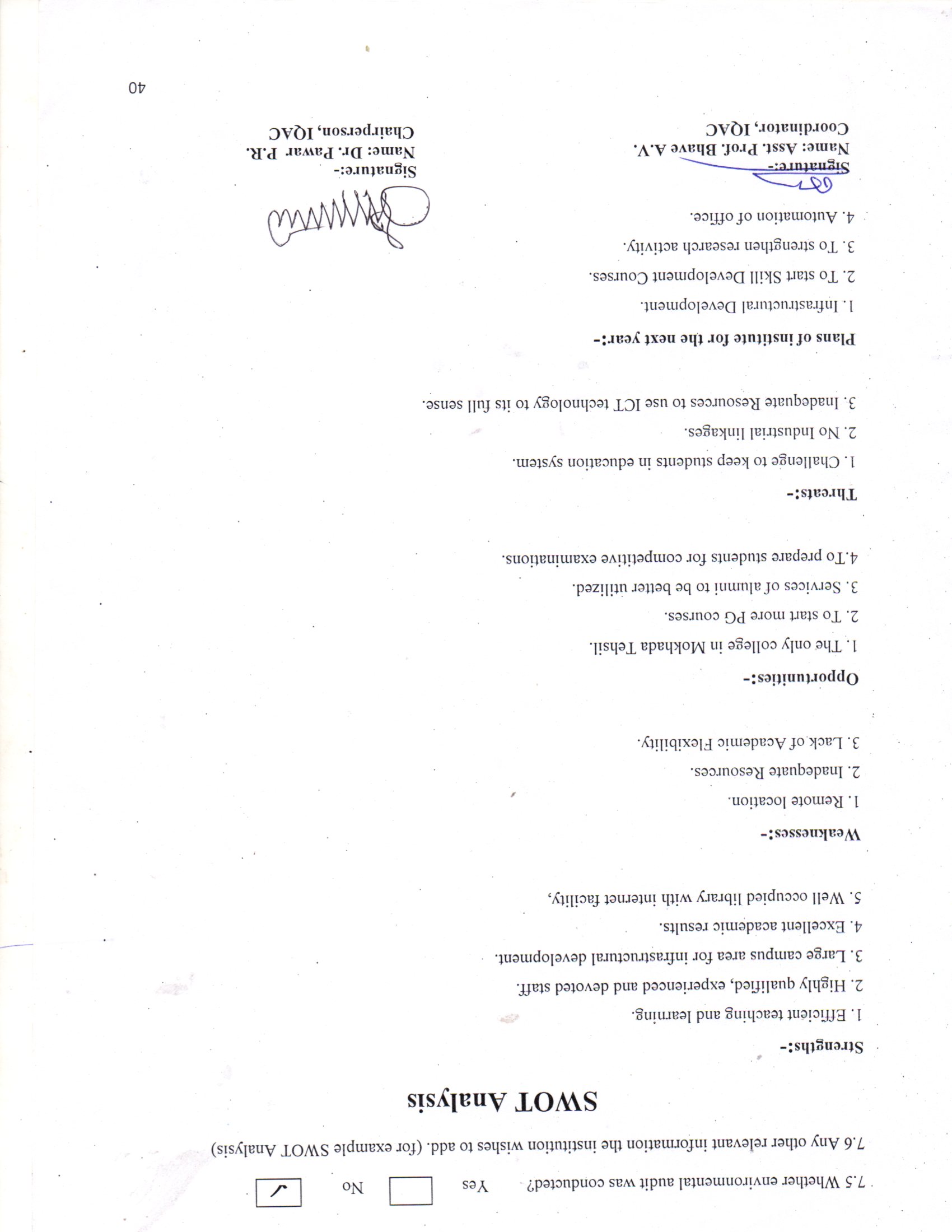 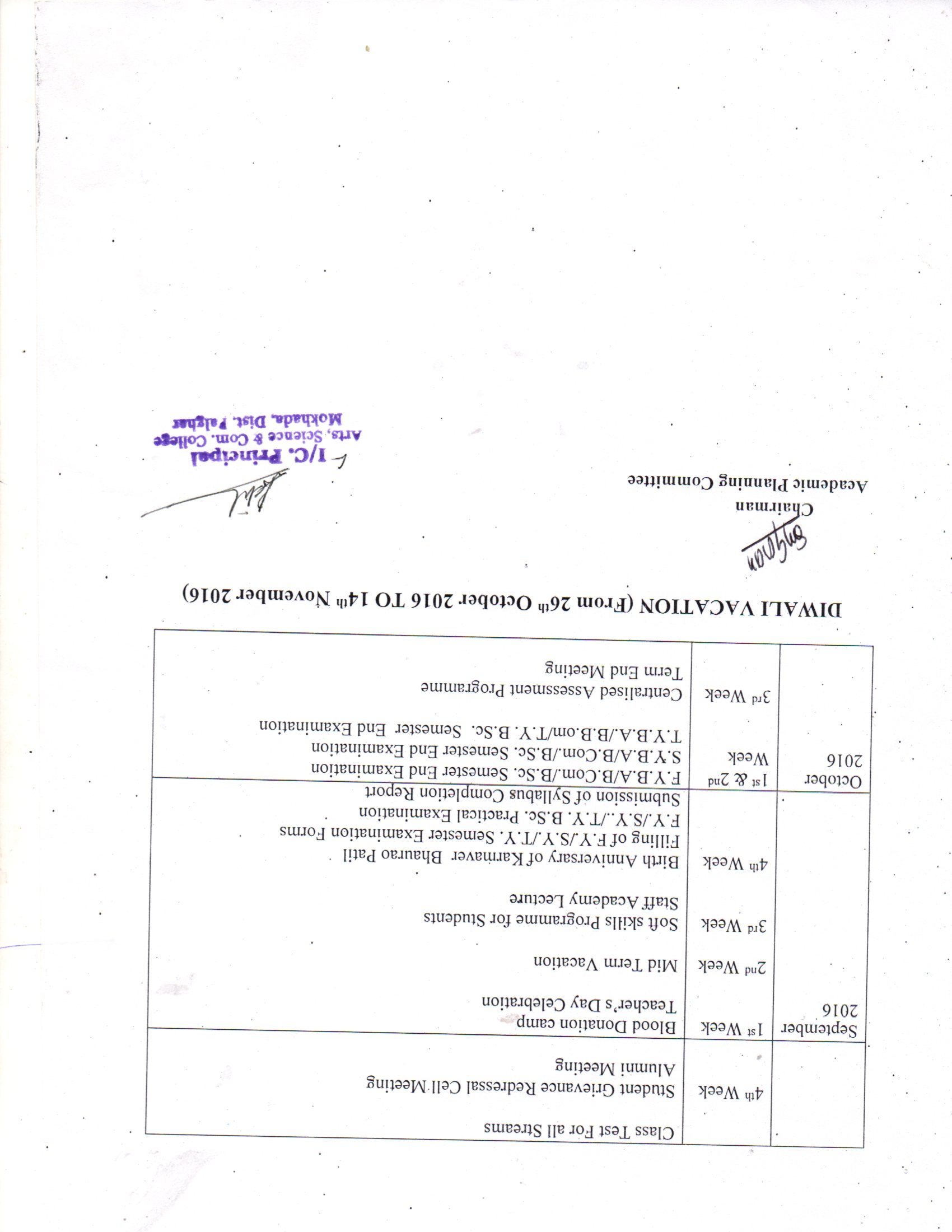 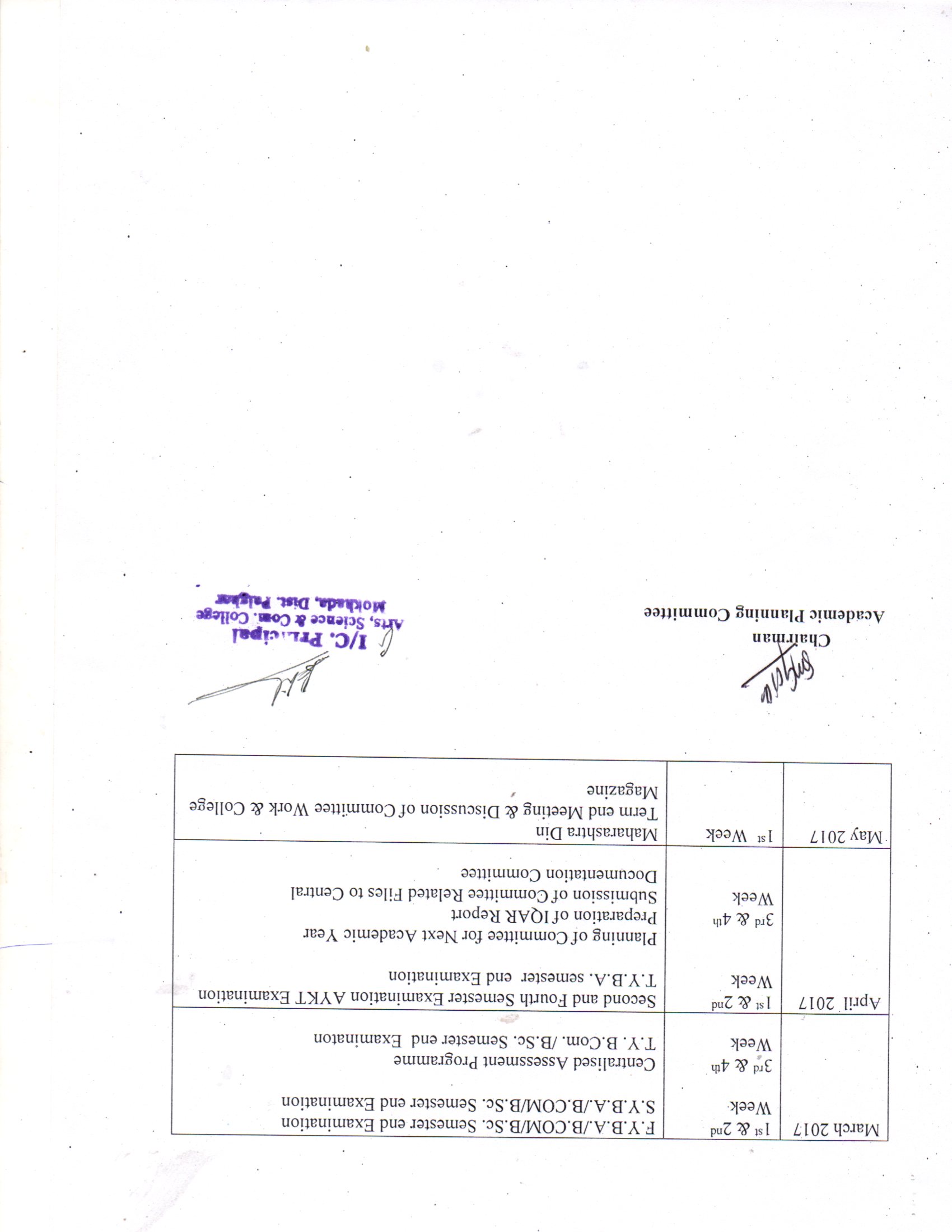 AnnexureII:- Best practice I:1. Title of the PracticeTeacher-Parent SchemeThe college has Teacher –parent scheme, for mentoring. The teacher works as mentor of the students. All the students of the college are covered under this scheme. The scheme is for monitoring academic development of students and for solving their problems regarding teaching and administration, counselling regarding the personal problems.2. Goal:The Practice ‘Mentoring student’ was introduced with an aim to resolve the problems of the students.3. The contextStudent coming to the college is from rural, tribal background and hesitate to express their various difficulties.4. The practice.The college implements the scheme through the Teacher-parent committee. Committee allocates the around 50 students to each teacher. The teacher arranges 4-meetings in a academic year. The detail profile of the students such as academic information and family background is maintained with the teacher.Through the meetings students can express his problems regarding academic, personal etc with the teacher. The student can also sought the guidance and help from the teacher at any time. Teacher in consultation with teacher-parent committee and principal of the college try to resolve the problems.5. Evidence of success:The mentoring of the students in college found useful. The students became more comfortable with the parent teacher, and expresses their problems such as :-1. The understanding the subject concepts.2. The library and office.3. Financial difficulties.4. Infrastructure related problem.5. Personal problems.These problems were solved by the teacher, in consultation with teacher-parent committee and Principal.6. The difficulties encountered and resource required:	In the beginning, students did not express, communicate to the mentor teachers. So there was a need for motivation to student to express their difficulties.Annexure III:-Best practice II:1. Title of the practice:Notebook Donation Scheme2. Goal:Tohelp the students of poor and weakersections of the society with materials in the form of notebooks.3. The Context:As a part of social commitment, the students of the college give aids to the poor school children in the form of notebooks and also create the educational interest among them.4. The practice:The Students have some unused blank pages in their last year’s notebook. Also the college department has some stationary containing the unused blank pages. The college student collects all the blank pages together to form a notebook. Such notebooks were circulated among the school children for their rough class work. Also the new notebooks along with these recycled notebooks were given.5. Evidence of successDuring the last year 400 notebooks of 100 pages were circulated .200 students were benefited from this scheme. Apart from this, the institution has succeeded in inculcating the habit of social commitment, creating environmental awareness in the student of the college. 6.Problems Encountered and Resources RequiredThe institution does not encounter any problem for implementing this unique practice.Sr. No.ParticularsPage No.PART- APART- APART- A1Details of the Institution4 -82IQAC Composition and Activities9-10PART- BPART- BPART- B3Criterion- I: Curriculum Aspects11-134Criterion- II: Teaching, Learning and Evaluation14-175Criterion- III: Research, Consultancy and Extension18-226Criterion- IV: Infrastructure and Learning Resources23-257Criterion- V: Student Support and Progression26-308Criterion-VI: Governance, Leadership & Management31-379Criterion-VII: Innovations and Best Practices38-40AnnexureAnnexureAnnexureiAcademic Calendar (2016-17)41-44iiBest practice–I45iiiBest practice-II46Sl.No.CycleGradeCGPAYear of AccreditationValidity Period11st CycleB2.212014201922nd Cycle33rd Cycle44th CyclePlan of ActionAchievements1.IQAC meetings.2. Examination.3. Extracurricular activities under NSS, Cultural Activities and Sports Activities.4.Organisation of Guest Lectures5.Work by Administrative committees1. Helped for successfully conducting  college activities.2.ConductedFirst and Second Year  Examinations regularly and declared Results on time.3. Created social awareness among students.  Achieved improvement in personality     development and  physical  fitness of the   students.4.Benefited students by increasing their    knowledge in various subjects.5.Achieved  smooth functioning of college administration.Level of the ProgrammeNumber of existing  ProgrammesNumber of programmes added during the yearNumber of self-financing programmesNumber of value added / Career Oriented programmesPG1010UG3000PG Diploma0000Advanced Diploma0000Diploma0000Certificate0202Others0000Total4212Interdisciplinary0000Innovative0000ProgrammeOptionsT.Y. B.A.1.History(Six Papers)2.History and Economics(Three  Papers each)3.History and Marathi(Three  Papers each)T.Y.B.Sc.1.Mathematics2.Physics3.Chemistry4.Botany 5.Zoology  PatternNumber of programmesSemester  04Trimester  00Annual  00TotalAsst. ProfessorsAssociate ProfessorsProfessorsOthers08070100Asst. ProfessorsAsst. ProfessorsAssociate ProfessorsAssociate ProfessorsProfessorsProfessorsOthersOthersTotalTotalRVRVRVRVRV01000010000No. of FacultyInternational levelNational levelState levelAttended Seminars Workshops050402Presented papers050400Resource Persons000000Title of the ProgrammeTotal no. of students appearedGradesGradesGradesGradesGradesGradesGradesTitle of the ProgrammeTotal no. of students appearedOABCDEPass %F.Y.B.A. Sem I113----051511--27.43%F.Y.B.A. Sem II106----012421--43.39%S.Y.B.A. Sem III97--042522170171.13%S.Y.B.A. Sem IV93--102631120287.09%T.Y.B.A. Sem V770112132312--79.22%T.Y.B.A. Sem VIYet Not DeclaredYet Not DeclaredYet Not DeclaredYet Not DeclaredYet Not DeclaredYet Not DeclaredYet Not DeclaredYet Not DeclaredF.Y.B.Com Sem I44--020402----18.18%F.Y.B.Com Sem II40--051306----60.00%S.Y.B.Com Sem III3202120703----96.87%S.Y.B.Com Sem IV3101120501----100.0%T.Y.B.Com Sem V3900041513060189.75%T.Y.B.Com Sem VIYet Not DeclaredYet Not DeclaredYet Not DeclaredYet Not DeclaredYet Not DeclaredYet Not DeclaredYet Not DeclaredYet Not DeclaredF. Y. B. Sc .Sem I68--01201601--55.88%F. Y. B. Sc .Sem II68--032219----64.70%S. Y. B. Sc. Sem III350105070802--65.71%S. Y. B. Sc. Sem IV3401151203----91.17%T. Y.B. Sc. Sem V32---15102----84.37%T. Y .B. Sc. Sem VIYet Not DeclaredYet Not DeclaredYet Not DeclaredYet Not DeclaredYet Not DeclaredYet Not DeclaredYet Not DeclaredYet Not DeclaredM.A.I Sem I3000021101000046.66%M.A.I Sem IIYet Not DeclaredYet Not DeclaredYet Not DeclaredYet Not DeclaredYet Not DeclaredYet Not DeclaredYet Not DeclaredYet Not DeclaredM.A.II Sem III2101050704000080.95%M.A.II Sem IVYet Not DeclaredYet Not DeclaredYet Not DeclaredYet Not DeclaredYet Not DeclaredYet Not DeclaredYet Not DeclaredYet Not DeclaredFaculty / Staff Development ProgrammesNumber of faculty
benefittedRefresher courses01UGC – Faculty Improvement Programme00HRD programmes00Orientation programmes00Faculty exchange programme00Staff training conducted by the university00Staff training conducted by other institutions00Summer / Winter schools, Workshops, etc.00Others00CategoryNumber of PermanentEmployeesNumber ofVacant PositionsNumber of permanent positions filled during the YearNumber of positions filled temporarilyAdministrative Staff03000000Technical Staff00000000CompletedOngoingSanctionedSubmittedNumber00000000Outlay in Rs. Lakhs00000000CompletedOngoingSanctionedSubmittedNumber00000000Outlay in Rs. Lakhs00000000ParticularsInternationalNationalOthersPeer Review Journals21-Non-Peer Review Journals---e-Journals1--Conference proceedings12-Nature of the ProjectDurationYearName of thefunding AgencyTotal grantsanctionedReceivedMajor projects00-0000Minor Projects00-0000Interdisciplinary Projects00-0000Industry sponsored00-0000Projects sponsored by the University/ College00-0000Students research projects00-0000Any other(Specify)00-0000Total00-0000Type of PatentNumberNationalApplied00NationalGranted00InternationalApplied00InternationalGranted00CommercialisedApplied00CommercialisedGranted00TotalInternationalNationalStateUniversityDistrictCollege00000000000000FacilitiesExistingNewly createdSource of FundTotalCampus area8.6  acres--8.6  acresClass rooms09--09Laboratories04--04Seminar Halls01--01No. of important equipments purchased (≥ 1-0 lakh) during the current year.----Value of the equipment purchased during the year (Rs. in Lakhs)-1.80944UGC-Others----Particular-ExistingExistingNewly addedNewly addedTotalTotalParticular-No.ValueNo.ValueNo.ValueText Books  6790759410305337747095793184Reference Books827611886141765351684521242130e-Books------Journals3018000--301800e-Journals------Digital DatabaseCD & Video5315089--5315089Others (specify)  ------ParticularsTotal ComputersComputer LabsInternetBrowsing CentresComputer CentresOfficeDepart-mentsOthersExisting360105--010404Added03----03--Total390105--040404UGPGPh. D.Others563460000No%00-No%00-Last Year2015-16Last Year2015-16Last Year2015-16Last Year2015-16Last Year2015-16This Year2016-17This Year2016-17This Year2016-17This Year2016-17This Year2016-17GeneralSCSTOBCPhysically ChallengedGeneralSCSTOBCPhysically Challenged0525485510009225245400Number of Organizations VisitedNumber of Students ParticipatedNumber of Students PlacedNumber of Students Placed00000000ParticularsNumber ofstudentsAmount(In Rupees)Financial support from institution NilNilFinancial support from government57438,96,835Financial support from other sources422 7,31,300Number of students who received International/ National recognitionsNilNilTeaching andNon teaching Staff1.Rayat Sevak cooperative Bank There are various loan facilities made available to our employees by Rayat Sevak Co-operative Bank Ltd Satara and Laxmibai Bhaurao Patil Shikshanottejak Patpedhi. 2.Staff welfare committee :-Various programmes are arrangedfor the welfare of the staff.3.Staff-Academy :-The faculty members from college as well as experts from other institutes deliver the lectures on interdisciplinary subjects. It enhances the knowledge of the faculty.4.Women Empowerment Committee :- The committee arranges the health awareness programmes and lectures creating legal awarenessamongthe girl students. 5.Sevak Welfare Fund:- For the staff, Rayat Shikshan Sanstha ,Satara runs SevakWelfare Fundscheme.Students1. SC/ST/OBC Welfare Cell, students counseling and grievance redressal cell.2. Group insurance. Health Centre, Recreational and sports facilities.3.Scholarship to all reserve category candidates byCentral, State Government,University, HPCL.4.Transport facility through State Transport by providingdocumentsfor concession.5. Book bank facility to needy students.6. Participation in Extracurricular activities.7. Remedial coaching for weaker students.8. Free internet facility, reading room, placement cell.9. Guidance for competitive Examinations.10. Availability of study material in the library forCompetitive examination.11. Suggestion and complaint box in college premises.Audit TypeExternalExternalInternalInternalAudit TypeYes/NoAgencyYes/NoAuthorityAcademicYesNAACYesRQMSAdministrativeYesJoint Director,HigherEducationYesRayat Shikshan Sanstha AuditRayat Shikshan Sanstha`sARTS , SCIENCE AND COMMERCE COLLLEGE, MOKHADAAcademic CalendarAcademic Year 2016-2017First Term(From 6th June 2016 To  25st October 2016)Rayat Shikshan Sanstha`sARTS , SCIENCE AND COMMERCE COLLLEGE, MOKHADAAcademic CalendarAcademic Year 2016-2017First Term(From 6th June 2016 To  25st October 2016)Rayat Shikshan Sanstha`sARTS , SCIENCE AND COMMERCE COLLLEGE, MOKHADAAcademic CalendarAcademic Year 2016-2017First Term(From 6th June 2016 To  25st October 2016)MonthWeekActivityJune 20161st& 2nd Week3rd& 4th WeekS.Y.B.A/B.Com/B.Sc  AdmissionT.Y. B.A/B.Com AdmissionTerm MeetingDepartmental Meeting sSecond and third Year Classes CommencesSubmission Of Teaching Plan For first ,Third and Fifth Semester F.Y.B.A/B.Com/B.Sc Admissions First Year Classes CommencesFresher`s DayAnti-ragging Committee MeetingStudent Grievance Redressal Cell MeetingJuly 20161st& 2nd Week 3rd& 4th  Week M.A -1st& 2nd Admission Filling Up Eligibility Forms Selection of NSS Student / volunteers Inauguration of Competition examination  CentreB.C Cell Meeting Filling Up Scholarship and Free ship Forms Class wise Parent- Teacher  Meeting IQAC Meeting Youth Festival Inauguration of Commerce ,History, Economics , Literary AssociationLocal Managing Committee MeetingSexual Harassment Committee MeetingAugust 20161st Week2nd& 3rd WeekTree Plantation Staff Academy Lecture Independence Day- Flag Hosting (15th August)Inauguration of Wallpaper Exhibition Rayat Shikshan Sanstha`sARTS, SCIENCE AND COMMERCE COLLLEGE, MOKHADAAcademic CalendarAcademic Year 2016-2017Second Term(From 15th November 2016 To 30th April 2017)Rayat Shikshan Sanstha`sARTS, SCIENCE AND COMMERCE COLLLEGE, MOKHADAAcademic CalendarAcademic Year 2016-2017Second Term(From 15th November 2016 To 30th April 2017)Rayat Shikshan Sanstha`sARTS, SCIENCE AND COMMERCE COLLLEGE, MOKHADAAcademic CalendarAcademic Year 2016-2017Second Term(From 15th November 2016 To 30th April 2017)MonthWeekActivityNovember 20163rd& 4th Week Term Meeting Submission of teaching Plan for Second, Fourth and sixth SemesterAlumni Meet/ Parents meetStaff Academy Lecture Departmental MeetingsStudents Grievance Redressal Cell Meeting December 20161st& 2nd Week 3rd Week 4th Week NSS Winter Camp Anti-Ragging Committee Meeting Class wise Parent- teacher Meeting First and Third Semester ATKT Examination Education tours Alumni Meeting Winter VacationJanuary 2017 1st& 2nd Week 3rd& 4th Week Traditional DayClass TestSexual Harassment Committee Meeting Sport Competition Flag Hosting (26th Jan.)February 20171st& 2nd Week 3rd& 4th Week Annual Prize Distribution Disaster  Management Workshop Staff Academic Lecture Literary Association Workshop Commerce Association Workshop  F.Y/S.Y & B.Sc. Practical Examination Submission of Syllabus Completion ReportLocal Managing Committee Meeting   